Beratungslehrer und Psychologische BeratungWir helfen dir gerne weiterin Fragen der Schullaufbahn (z.B. Wahl der Ausbildungsrichtung, Wahl von Fächern, Schulabschlüsse, Übergang an Hochschulen)bei Schwierigkeiten im Lern-, Arbeits- und Leistungsverhalten sowie der Konzentrationbei motivationalen und emotionalen Problemen (z.B. Prüfungsangst und Depressivität) sowie schulischen, aber auch persönlichen Krisen (z.B. Mobbing, Konflikte)bei Teilleistungsschwächen (z.B. Legasthenie)bei persönlichen Krisenfür Schüler, die Opfer von Gewalt- und Sexualdelikten geworden sind (natürlich kann auch jeder einzelne Lehrer ins Vertrauen gezogen werden!)Was bieten wir dir in der Beratung?Ausführliche GesprächeOffenheit für dein AnliegenEinen geschützten Rahmen: alle Gespräche werden streng vertraulich behandeltFundierte InformationenPerspektiven und LösungswegeEntscheidungshilfeKontakt zu anderen Beratungsdiensten Förderung und Training… und das alles kostenlos!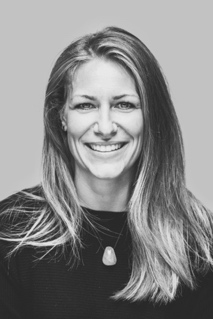 So erreichst du mich im Schuljahr 2022/23:Termine werden nach vorheriger Vereinbarung vergeben. Bitte nehmt im Vorfeld Kontakt über Edupage zu mir auf oder ruf im Sekretariat an, um einen Termin zu vereinbaren (09545-21249-0).Zur Intensivierung und Erweiterung der Beratungstätigkeit arbeiten wir an der FOS Eggolsheim mit folgenden Einrichtungen zusammen:Praxis für Psychotherapie nach dem HeilpraktikergesetzPetra HellmannTelefon: 0163/7290349Burker Straße 64, 91301 ForchheimPsychotherapie-Hellmann@web.deBundesagentur für ArbeitStudien- und Berufsberater: Herr HerbstsommerTelefon: 0951 9128-212Bamberg.Berufsberatung@arbeitsagentur.deStaatliche Schulberatungsstelle für OberfrankenAchim Stosch; StDSprechzeit: Mittwoch 09:00 - 11:00 Uhr
achim.stosch@sb-ofr.de